Администрация Кукобойского сельского поселения                                         Ярославской областиПОСТАНОВЛЕНИЕВ соответствии с Федеральным законом от 06.10.2003г. № 131-ФЗ «Об общих принципах организации местного самоуправления в Российской Федерации», Уставом Кукобойского сельского поселения Ярославской области, постановлением Администрации Кукобойского сельского поселения Ярославской области №  24 от 11.04.2014 г  "Об утверждении   порядка  разработки, реализации и оценки эффективности  муниципальных  программ Кукобойского сельского поселения Ярославской области»АДМИНИСТРАЦИЯ КУКОБОЙСКОГО СЕЛЬСКОГО ПОСЕЛЕНИЯ ЯРОСЛАВСКОЙ ОБЛАСТИ  ПОСТАНОВЛЯЕТ:	1. Утвердить Муниципальную программу «Поддержка потребительского рынка на селе» на 2022 – 2024 годы          2. Признать утратившими силу Постановление Администрации Кукобойского сельского поселения Ярославской области от 24.12.2020 г. № 120 «Поддержка потребительского рынка на селе на 2021 – 2023 годы».       3. Контроль за исполнением постановления возложить на заместителя Главы администрации Кукобойского сельского поселения Виноградову Н.М.      4. Постановление  вступает в силу с 01.01.2022 года подлежит  обнародованию на информационных стендах поселения и подлежит размещению на официальном сайте администрации Кукобойского сельского поселения Ярославской области в сети «Интернет»- http://kukobadm.ru/	Глава Кукобойского	сельского поселения                                                        Е.Ю. ЧистобородоваУтвержденапостановлениемадминистрации Кукобойского сельского поселения Ярославской области от  23.12.2021  №  96МУНИЦИПАЛЬНАЯ  ПРОГРАММА«Поддержка потребительского рынка на селе»на 2022 -2024 годыПАСПОРТмуниципальной программы «Поддержка потребительского рынка на селе» на 2022 -2024 годыОбщая характеристика текущего состояния сферы реализации муниципальной программыCоциально-экономическая  ситуация в сфере потребительского рынка на селе остаётся сложной. Сложившееся в поселении размещение объектов торгового обслуживания на селе не полностью отвечает потребностям населения. Остаётся проблема доставки товаров в населённые пункты, расположенные вдали от крупных населённых пунктов, дорожных магистралей и с небольшим количеством проживающих (в основном пенсионного возраста). Жители таких населённых пунктов лишены возможности пользоваться социально значимыми услугами  по месту жительства.  В  населённых пунктах, где количество жителей не превышает 10-20 человек,  нет стационарных точек торговли. Обеспечение жителей таких населённых пунктов социально значимыми товарами  первой необходимости осуществляется путём выездной торговли. На  территории  поселения  насчитывается около 45 сельских населённых пунктов, доставка товаров в которые затруднена.Еще одной проблемой является слабая обеспеченность предприятий потребительского рынка на селе профессиональными кадрами, которая должна решаться путём обучения, повышения квалификации, участия в конкурсах и мастер-классах.Приоритеты политики администрации Кукобойского сельского поселения Ярославской области в сфере реализации муниципальной программы        Повышение качества жизни сельского населения, в том числе за счет гарантированного обеспечения сельского населения социально значимыми потребительскими  товарами, является неотъемлемой частью  государственной политики, и приоритетным направлением социально-экономического развития  сельского поселения.         Программно-целевой метод решения проблем обеспечения  сельского населения качественными и доступными товарами доказал свою эффективность на муниципальном уровне.             В рамках реализации мероприятий  муниципальной программы будут  осуществляться меры, направленные на обеспечение сельского населения  поселения в  18  отдалённых труднодоступных сельских населённых пунктах, где нет стационарной сети, товарами первой необходимости.     Ожидаемые результаты реализации муниципальной программы соответствуют приоритетной задаче социально-экономического развития  сельского поселения - повышению уровня и качества жизни населения в части обеспеченности  качественными и безопасными социально- значимыми потребительскими товарами.Цели, задачи, прогноз развития сферы реализации муниципальной программы и сроки ее реализации.  3.1. Цель  муниципальной программы - обеспечение сельского  населения социально значимыми потребительскими товарами. Основные показатели  целей  указаны в разделе 5 настоящей программы.3.2.. Задача муниципальной программы:     В рамках муниципальной программы  предполагается  решение следующей задачи:- обеспечение территориальной доступности товаров для сельского населения путём оказания муниципальной поддержки.    Эта задача решается путём предоставления субсидий из областного и местного бюджетов с целью возмещения части затрат по ГСМ организациям любых форм собственности и индивидуальным предпринимателям, занимающимся доставкой товаров в отдалённые сельские населённые пункты Кукобойского сельского поселения, не имеющие стационарной торговли.Сроки реализации муниципальной программы – 2022 -2024 годы.Перечень мероприятий, планируемых к реализации в рамках муниципальной программы«Поддержка потребительского рынка на селе»на 2022 - 2024 годыСведения о целевых показателях муниципальной программы «Поддержка потребительского рынка на селе» на 2022 -2024 годы  и прогноз конечных результатов ее реализации:ФИНАНСОВОЕ ОБЕСПЕЧЕНИЕмуниципальной программы Администрации Кукобойского сельского поселения Ярославской области«Поддержка потребительского рынка на селе»  на 2022 -2024  годы                7. Управление программой и контроль за ходом ее реализацииОтветственный исполнитель  программы:1) обеспечивает разработку программы, ее согласование и утверждение в установленном порядке;2) организуют реализацию программы, принимают решение о внесении изменений в программу в соответствии с установленным Порядком требованиями;3) разрабатывает в пределах своих полномочий нормативные правовые акты, необходимые для выполнения программы;4) взаимодействует с контролирующими органами;5) организует размещение в электронном виде информации о программе, отчетов о ходе реализации программы и финансировании программных мероприятий на официальном сайте администрации в сети интернет  http://kukobadm.ru/;6) обеспечивает эффективное использование средств, выделяемых на реализацию программы;7) несет ответственность за достижение показателей программы, а также конечных результатов ее реализации;8) представляют ответственному исполнителю МП сведения, необходимые для проведения мониторинга реализации программы;9)  проводит оценку эффективности и результативности реализации программы;10) ежегодно в срок до 10 февраля готовит отчет о реализации программы (приложение 2)Контроль за ходом реализации программы осуществляет куратор. Средства бюджета на реализацию программных мероприятий представляются в установленном порядке.Контроль за целевым использованием средств программы осуществляется в соответствии с действующим законодательством и носит постоянный характер.   Оценка результативности и эффективности реализации программы проводится ежегодно в соответствии с методикой оценки результативности и эффективности реализации  программы.Порядок финансирования программы и предоставления субсидии  утверждается постановлением администрации Кукобойского сельского поселения Ярославской области.5. Методика оценки результативности и эффективности  реализации программы1. Данная Методика применяется для оценки результативности и эффективности реализации программы. 2. В данной Методике используются понятия плановых и фактических значений (показателей целей и мероприятий), которые следует трактовать следующим образом:плановые значения – это значения, предусмотренные программой с учетом последних утвержденных внесений изменений в программу на момент отчета;фактические значения – это значения, представляемые ответственным исполнителем программы как фактически достигнутые исполнителями программы в ходе ее реализации.3. Стратегическая результативность программы – степень достижения показателей целей программы на конец отчётного периода. Алгоритм расчёта индекса стратегической результативности программы - рассчитать индекс стратегической результативности для показателя цели (R):а)  для  показателя №1  индекс рассчитывается следующим образом: - при Рфакт =Рплан =1,   R=100 %- при Рфакт = 0,   R=0 %б) для показателя №2,  индекс рассчитывается по формуле:R = P факт / Р план x100%где:Pфакт — фактическое значение показателя цели программы на конец отчетного периода;Pплан — плановое значение показателя цели программы на конец отчетного периода;- рассчитать индекс стратегической результативности для программы () по формулам:, где: — индекс стратегической результативности каждого целевого показателя программы;            p – количество целевых показателей программы;Критерии оценки стратегической результативности программы:4. Результативность исполнения программы – степень достижения запланированных результатов по мероприятиям программы за отчетный временной период. Алгоритм расчёта индекса результативности исполнения программы (Rисп): - индекс результативности исполнения мероприятий программы (Rм) определяется по формуле:, где:Х факт – фактическое значение результата мероприятия за отчетный период;Х план – плановое значение результата мероприятия за отчетный период;- индекс результативности исполнения программы (Rисп) определяется по формуле:, где:Rмi - показатель результативности исполнения мероприятий; – количество мероприятий, реализуемых в отчётном периоде.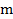 Критерии оценки результативности исполнения программы:5. Эффективность исполнения программы – это отношение степени достижения запланированных результатов исполнения мероприятий программы к степени освоения средств бюджетов всех уровней на реализацию этих мероприятий. Индекс эффективности исполнения программы (Еисп) определяется по формуле: ,где:Fфакт - фактическое значение финансовых средств бюджетов всех уровней на создание результатов на отчётный период;Fплан - плановое значение финансовых средств бюджетов всех уровней на создание результатов на отчётный период.Критерии оценки эффективности исполнения программы:23.12.2021 г.                         №  96с. КукобойОб утверждении муниципальной   программы «Поддержка потребительского рынка на селе» на 2022 – 2024 годыНаименование муниципальной программы   «Поддержка потребительского рынка на селе» на 2022 -2024 годы«Поддержка потребительского рынка на селе» на 2022 -2024 годы«Поддержка потребительского рынка на селе» на 2022 -2024 годы«Поддержка потребительского рынка на селе» на 2022 -2024 годыОтветственный исполнитель муниципальной программы                                Администрация Кукобойского сельского поселения Ярославской области(48549) 3-13-39Администрация Кукобойского сельского поселения Ярославской области(48549) 3-13-39Администрация Кукобойского сельского поселения Ярославской области(48549) 3-13-39Администрация Кукобойского сельского поселения Ярославской области(48549) 3-13-39Куратор муниципальной программы        заместитель главы  Кукобойского сельского поселения Виноградова Наталия Михайловна(48549) 3-11-85заместитель главы  Кукобойского сельского поселения Виноградова Наталия Михайловна(48549) 3-11-85заместитель главы  Кукобойского сельского поселения Виноградова Наталия Михайловна(48549) 3-11-85заместитель главы  Кукобойского сельского поселения Виноградова Наталия Михайловна(48549) 3-11-85Сроки реализации муниципальной         программы                                2022 – 2024   годы2022 – 2024   годы2022 – 2024   годы2022 – 2024   годыЦель(и) муниципальной программы           обеспечение сельского  населения поселения социально - значимыми потребительскими товарами обеспечение сельского  населения поселения социально - значимыми потребительскими товарами обеспечение сельского  населения поселения социально - значимыми потребительскими товарами обеспечение сельского  населения поселения социально - значимыми потребительскими товарами Задача(и) муниципальной программыобеспечение территориальной доступности товаров для сельского населения путем оказания муниципальной поддержкиобеспечение территориальной доступности товаров для сельского населения путем оказания муниципальной поддержкиобеспечение территориальной доступности товаров для сельского населения путем оказания муниципальной поддержкиобеспечение территориальной доступности товаров для сельского населения путем оказания муниципальной поддержкиОбъем финансирования муниципальной   программы, тыс. руб. Наименование  ресурсовитогов т.ч. погодам реализациив т.ч. погодам реализацииОбъем финансирования муниципальной   программы, тыс. руб. Наименование  ресурсовитого2022 год2023 год	        2024 годОбъем финансирования муниципальной   программы, тыс. руб. Финансовые ресурсы, всегов том числе:253,05874,96089,049	89,049Объем финансирования муниципальной   программы, тыс. руб. средства бюджета сельского поселения14,04,05,0	5,0Объем финансирования муниципальной   программы, тыс. руб. средства областного бюджета239,05870,96084,049	84,049Объем финансирования муниципальной   программы, тыс. руб. средства федерального  бюджета 000	0Объем финансирования муниципальной   программы, тыс. руб. внебюджетные источники000	0Электронный адрес размещения муниципальной программы в информационно-телекоммуникционной сети «Интернет»http://kukobadm.ruhttp://kukobadm.ruhttp://kukobadm.ruhttp://kukobadm.ru№ п/пНаименование мероприятияЗадача(и) муниципальной программыОтветственный исполнительИсточники финансированияРасходы (тыс. руб.), годыРасходы (тыс. руб.), годыРасходы (тыс. руб.), годыРасходы (тыс. руб.), годы№ п/пНаименование мероприятияЗадача(и) муниципальной программыОтветственный исполнительИсточники финансирования2022 год2023 год2024 годитого за весь период реализации1 возмещение из бюджета части затрат по ГСМ организациям любых форм собственности и индивидуальным предпринимателям, занимающимся доставкой товаров в отдалённые сельские населённые пункты Кукобойского сельского поселения, не имеющие стационарной торговой сетиобеспечение территориальной доступности товаров и бытовых услуг для сельского населения  путём оказания муниципальной поддержки Администрация Кукобойского сельского поселения Ярославской области итого74,96089,049	89,04978,875253,0581 возмещение из бюджета части затрат по ГСМ организациям любых форм собственности и индивидуальным предпринимателям, занимающимся доставкой товаров в отдалённые сельские населённые пункты Кукобойского сельского поселения, не имеющие стационарной торговой сетиобеспечение территориальной доступности товаров и бытовых услуг для сельского населения  путём оказания муниципальной поддержки Администрация Кукобойского сельского поселения Ярославской области МБ4,05,0	5,04,014,01 возмещение из бюджета части затрат по ГСМ организациям любых форм собственности и индивидуальным предпринимателям, занимающимся доставкой товаров в отдалённые сельские населённые пункты Кукобойского сельского поселения, не имеющие стационарной торговой сетиобеспечение территориальной доступности товаров и бытовых услуг для сельского населения  путём оказания муниципальной поддержки Администрация Кукобойского сельского поселения Ярославской области ОБ70,96084,049	84,04974,875239,0581 возмещение из бюджета части затрат по ГСМ организациям любых форм собственности и индивидуальным предпринимателям, занимающимся доставкой товаров в отдалённые сельские населённые пункты Кукобойского сельского поселения, не имеющие стационарной торговой сетиобеспечение территориальной доступности товаров и бытовых услуг для сельского населения  путём оказания муниципальной поддержки Администрация Кукобойского сельского поселения Ярославской области ВСЕГО:ВСЕГО:ВСЕГО:итого по МП74,96089,049	89,04978,875253,058ВСЕГО:ВСЕГО:ВСЕГО:МБ4,05,0	5,04,014,0ВСЕГО:ВСЕГО:ВСЕГО:ОБ70,96084,049	84,04974,875239,058ВСЕГО:ВСЕГО:ВСЕГО:ВИ00	89,04900Показатели целиПоказатели целиПоказатели целиПоказатели целиПоказатели целиПоказатели целинаименование показателя единица измерения базовое значение2021 года планируемое значение планируемое значение планируемое значение 2022 год   2023 год2024 годДоля сельских населённых пунктов,  в которые организована доставка социально значимых товаров, от общего количества труднодоступных и малонаселенных сельских населенных пунктов  %3232                  3232Периодичность доставки социально значимых товаров и услуг в сельские населённые пункты количествораз  в неделю(не менее)11 11Источник финансированияВсегоОценка расходов (тыс. руб.),Оценка расходов (тыс. руб.),Оценка расходов (тыс. руб.),Источник финансированияВсего2022 год2023 год2024 год12345Итого по муниципальной программе253,05874,96089,04978,875Бюджет сельского поселения14,04,05,0	,04,0Областной бюджет 239,05870,96084,049	974,875Федеральный бюджет0000Внебюджетные источники 0000Нераспределенные средстваххххЗначение индекса стратегической результативности программы (Rст)Стратегическая результативность программыRст 95%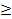 высокорезультативная85% <Rст 95%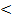 среднерезультативнаяRст≤ 85%низкорезультативнаяЗначение индекса результативности исполнения программы (Rисп)Результативность исполнения программыRисп95%высокорезультативная85% <Rисп95%среднерезультативнаяRисп≤ 85%низкорезультативнаяЗначение индекса эффективности исполнения программы (Еисп)Эффективность исполнения программыЕисп≥ 100%высокоэффективная90% <Еисп< 100%среднеэффективнаяЕисп ≤ 90%низкоэффективная